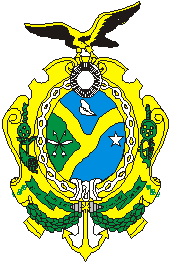 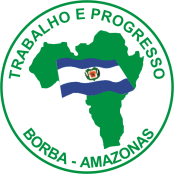 Estado do AmazonasPrefeitura Municipal de BorbaGabinete do PrefeitoDECRETO LEI Nº. 013 / 2007 - GPMB                             Borba, 25 de junho de 2007.NOMEIA OS MEMBROS DO COMITÊ LOCAL DA REDE DE MUNICÍPIOS POTENCIALMENTE SAUDÁVEIS DO MUNICIPIO DE BORBA E DÁ OUTRAS PROVIDÊNCIAS.O PREFEITO MUNICIPAL DE BORBA, no uso das atribuições que lhes são conferidas pelo Art. 69 – Inc. IV da LEI ORGÂNICA DO MUNICIPIO DE BORBA, que dispões sobre as atribuições do prefeito em expedir decretos, portarias e outros atos administrativos;Considerando o Parágrafo Único, do Art. 3, da Lei 8.080/90, que dispõe sobre as ações de saúde destinadas a garantir às pessoas e à coletividade condições de bem-estar físico, mental e social;Considerando os princípios e diretrizes propostos no Pacto pela Saúde, regulamentado pela Portaria n. 399 MS/GM, de 22 de fevereiro de 2006, que contempla o Pacto firmado entre as esferas de governo nas três dimensões: pela vida, em defesa do SUS e de Gestão;Considerando a Política Nacional de Atenção Básica definida por meio da Portaria n. 648/GM, de 28 de março de 2006, que regulamenta o desenvolvimento das ações de Atenção Básica à Saúde no SUS;Considerando a Política Nacional de Promoção da Saúde, regulamentada pela Portaria n. 687 MS/GM, de 30 de março de 2006, sobre o desenvolvimento das ações de promoção da saúde no Brasil;Considerando a Regionalização Solidária e Cooperativa firmada no Pacto pela Saúde, e seus pressupostos: territorialização, flexibilidade, cooperação, co-gestão, financiamento solidário, subsidiaridade, participação e controle social;Considerando a missão da Rede de Municípios Potencialmente Saudáveis (RMPS), que conta com o apoio técnico da Organização Pan-Americana da Saúde (OPAS/OMS), da Universidade Estadual de Campinas (UNICAMP) - Departamento de Medicina Preventiva e Social da Faculdade de Ciências Médicas e Faculdade de Engenharia Civil, Arquitetura e Urbanismo, a fim de colaborar na construção das políticas públicas saudáveis de forma participativa e articulada por meio dos diferentes representantes dos Municípios e construir a paz na perspectiva da promoção da saúde, com quase 4 anos de experiência acumuladas junto com os municípios que dela fazem parte vem trabalhando no sentido de interagir setores públicos e privados, universidades e sociedade civil para a reflexão e ação conjunta para o alcance da Paz. Considerando a escolha espontânea e formação do Comitê Local da RMPS, realizada em 12 de dezembro de 2006, para articulação e viabilização de propostas e otimização dos recursos das diversas secretarias municipais e instituições representantes da sociedade civil do Município de Borba, a fim de implantar e implementar políticas públicas saudáveis, considerando as ações intersetoriais, principalmente com a participação social. Demonstrando que o município de Borba está cada vez mais comprometido política e tecnicamente em agir na direção da produção de saúde e do saudável.DECRETAArt. 1.º - NOMEAR vinte e cinco membros titulares para o Comitê Local da Rede de Municípios Potencialmente Saudáveis do Município de Borba, de acordo com a seguinte relação, podendo ser substituídos por técnicos e/ou representantes das secretarias municipais e das instituições:ANTÔNIO JOSÉ MUNIZ CAVALCANTE – Prefeito MunicipalANA MARIA GIROTTI SPERANDIO – Coordenadora da Rede de Municípios Potencialmente SaudáveisNÍCOLAS ESTEBAM CASTRO HEUFEMANN – Universidade Estadual do AmazonasEVANDRO MELO – Fundação de Vigilância em SaúdeMARÍLIA MUNIZ CAVALCANTE – Fundação CECONNICÉIA PALHETA – VereadoraELIZABETH MACIEL – VereadoraMARIA ADRIANA MOREIRA – Secretaria Municipal de SaúdeRAIMUNDO DOS SANTOS – Secretaria Municipal de EducaçãoJOSÉ MELO DE SOUZA– Secretaria Municipal de ObrasGUILHERME BUZAGLO JÚNIOR – Secretaria Municipal de AdministraçãoROSINALDO FONSECA MOREIRA – Secretaria Municipal de EsportesANTÔNIO EMANUEL DE PAULA – Secretaria Municipal de Cultura e LazerJOSÉ RODENILSON DA FONSECA SÁ – Secretaria Municipal de Meio Ambiente e TurismoLOURIVALDO NASCIMENTO BARROS – Secretaria Municipal de Produção Rural e AbastecimentoLUCIANA HERCULANO CATTEBEKE CAVALCANTE – Secretaria Municipal de Ação SocialCLAUDIONOR BENTES DE SOUZA – Setor de Transportes MunicipalANA CAROLLINE CARVALHO DE MELO SANTOS – FisioterapeutaANDRÉA CRISTINA MORAES CHAVES – EnfermeiraCLISJANE FINICELLI – PsicólogaJOSÉ ABELARDO M. VALENTE – 70º Distrito PolicialEDILSON DUARTE CARVALHO – Igreja AdventistaIRMÃ SELMA FIORENTINO SILVA – Pastoral da CriançaFRANCISCO FERREIRA DAS CHAGAS FILHO – Assessor Secretaria Municipal de EducaçãoALCEMIR DIAS – Rádio Comunitária e TV Santo AntônioArt. 2.º - Revogadas as disposições em contrário, este Decreto entra em vigor na data de sua publicação.CIENTIFIQUE-SE, REGISTRE-SE E PUBLIQUE-SE.GABINETE DO PREFEITO MUNICIPAL DE BORBA, 25 de junho de 2007.ANTÔNIO JOSÉ MUNIZ CAVALCANTEPrefeito Municipal